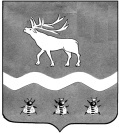 конкурсная комиссияпо оценке конкурсных работ в ЯКОВЛЕВСКОМ МУНИЦИПАЛЬНОМ РАЙОНЕ«Охрана труда глазами детей» 692361, с. Яковлевка, пер. Почтовый, 7, т./ф. (42371) 91620Протокол от «09» ноября 2022 г.    11.00                                                                                      с. Яковлевка              Повестка дня:О подведении итогов районного конкурса детского рисунка «Охрана труда глазами детей». Докладчик:  главный специалист по государственному управлению   охраной труда Администрации Яковлевского муниципального района Абраменок Оксана Алексеевна.СЛУШАЛИ:Абраменок О.А.: На рассмотрение представлено 67 конкурсных работ для участия в районном конкурсе детского рисунка «Охрана труда глазами детей». В конкурсе приняли участие 4 образовательных учреждения: МБОУ «Средняя общеобразовательная школа с. Яковлевка», МБОУ «Средняя общеобразовательная школа №2 с. Новосысоевка»,  МБОУ «Средняя общеобразовательная школа №2» с. Варфоломеевка, МБОУ «Средняя общеобразовательная школа №1» с. Варфоломеевка. Конкурсные работы отвечают требованиям Положения о проведении районного конкурса детского рисунка «Охрана труда глазами детей», утверждённого распоряжением Администрации Яковлевского муниципального района от 20.09.2022 года № 600 – ра (Приложение № 1).По итогам проведения районного конкурса детского рисунка «Охрана труда глазами детей» РЕШИЛИ:1. Признать победителями районного конкурса детского рисунка «Охрана труда глазами детей» и наградить грамотой за 1 место:В номинации младшая возрастная группа с 7 до 9 лет  (включительно):Тарасова Александра, 9 лет (МБОУ «Средняя общеобразовательная школа №2» с. Новосысоевка); В номинации старшая возрастная группа с 10 до 15 лет (включительно):Солдатову Ангелину, 14 лет (МБОУ «Средняя общеобразовательная школа №1» с. Варфоломеевка); 2.	Наградить грамотой за 2 место:2.1. В номинации младшая возрастная группа с 7 до 9 лет  (включительно):Анисимова Антона, 9 лет  (МБОУ «Средняя общеобразовательная школа №2» с. Новосысоевка;2.2.	В номинации старшая возрастная группа с 10 до 15 лет (включительно):Гончарову Наталью, 14 лет (МБОУ «Средняя общеобразовательная школа №1» с. Варфоломеевка);3.	 Наградить грамотой за 3 место:3.1. В номинации младшая возрастная группа с 7 до 9 лет  (включительно):Гутник Нику, 9 лет (МБОУ «Средняя общеобразовательная школа  №2» с. Новосысоевка). 3.2. В номинации старшая возрастная группа с 10 до 15 лет (включительно):Бех-Пугачеву Софию,  13 лет (МБОУ «Средняя общеобразовательная школа №1» с. Варфоломеевка);Направить рисунки, признанные победителями и занявшие 1 место, в Министерство труда и социальной политики Приморского края  в срок до 01 декабря 2022 года для участия в краевом конкурсе рисунков «Охрана труда глазами детей».Направить в Министерство труда и социальной политики Приморского края  в срок до 01 декабря 2020 года выписку из настоящего протокола.Голосовали «за» - 4 человека, «против»- нет, «воздержались»- нет. Принято единогласно.Председатель конкурсной комиссии районногоконкурса детского рисунка «Охрана труда глазами детей»,первый заместитель главы Администрации Яковлевскогомуниципального района                                                                                   Е.Г. ПодложнюкСекретарь конкурсной комиссии районного конкурса детского рисунка «Охрана труда глазами детей»,главный специалист по государственному управлениюохраной труда Администрации Яковлевского муниципального района                                                         О.А. АбраменокПредседательствующий:Секретарь комиссии: -  Е.Г. Подложнюк, первый заместитель главы Администрации Яковлевского муниципального района, председатель комиссии;- О.А. Абраменок,  главный  специалист по государственному управлению охраной труда Администрации Яковлевского муниципального района;Члены комиссии:- Е.Н. Бренич, преподаватель по классу живописи Муниципального бюджетного учреждения дополнительного образования «Яковлевской детской школы искусств» Яковлевского муниципального района;- Е.А. Ерошина, преподаватель первой категории по декоративно-прикладному творчеству Муниципального бюджетного учреждения дополнительного образования «Яковлевской детской школы искусств»  Яковлевского муниципального района;- В.С. Сичкарь, преподаватель по классу живописи Муниципального бюджетного учреждения дополнительного образования «Яковлевской детской школы искусств» Яковлевского муниципального района.